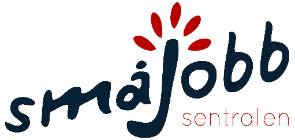 Til OppdragsgiverTakk for at du velger å bruke Småjobbsentralen! Ved å bruke Småjobbsentralen styrker du lokalsamfunnet i Stavanger konkret og positivt ved å gi ungdom nyttig arbeidserfaring og en meningsfull fritid.Vi har åpent i sommerferien fra 23 juni, til og med 30 juli, mandag til fredag fra kl.09:00 – kl.15:00.Arbeidstakerne er mellom 13 og 17 år og kan ta enkelte oppdrag som ikke krever fagutdanning; eksempelvis hagearbeid, enkle maleoppdrag, rydding, vaske, pakking og lignendeSom oppdragsgiver er du ansvarlig for sikkerheten til ungdommen/-eved for eksempel maling i høyder ikke over 4 meterde skal heller ikke bruke farlige maskiner.Ta kontakt dersom du har spørsmål om dette.Grunnet koronasituasjonen har vi noen ekstra regler i år:Ungdommene kan foreløpig kun ta oppdrag utendørs, for å minimere kontakt med ting og personer.Betaling skal helst skje via vipps eller overføring til ungdommen, om kontant må brukes er det viktig at begge parter vasker hender/bruker antibac før og etter betaling.Husk 1 meters avstand.Dersom noen i huset er syke eller blir syke, ønsker vi at dere avlyser/melder ifra.Dersom oppdraget går over flere dager enn bestilt, ønsker vi å få beskjed, slik vi får registrert dette! Ved å benytte Småjobbsentralen godkjenner du at Timelønn er minimum kr.100,- pr. time som skal betalesetter utført oppdrag – eventuelt hver dag.Det presiseres med dette at oppdragsgiver har arbeidsgiveransvaret.Har du spørsmål eller lignende. Kontakt oss på telefon: 51913845 eller send e-post til: smaajobbsentralen@gmail.comMed vennlig hilsenCathrine og Christian - Småjobbsentralen på MetropolisUngdom og Fritid, Stavanger Kommune - - - - - - - - - - - - - - - - - - - - - - - - - - - - - - - - - - - - - - - - - - - - - - - - - - - - - - - - - - - - - Vi håper du blir fornøyd med utført arbeid – og ser gjerne at du gir oss en tilbakemelding med både ris og ros.Den kan sendes til oss på mail – smaajobbsentralen@gmail.comEller ringes inn – 51913845Eller sendes på melding på vår facebookside.Husk å skrive navn, type oppdrag, og dato.